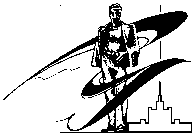 ПЛАН Научного мероприятия ________________________________________________________                                                                              статус обучающегося ,фамилия, имя, отчествов университете (организации) ____________________________________________________                                                                                                 наименование университета / организации                                                 Цель участия в научном мероприятии: ______________________________________________________________________________________________________________________________________________________________________________________________________Задачи участия в научном мероприятии: ____________________________________________________________________________________________________________________________________________________________________________________________________Сроки участия в научном мероприятии: _________________________________________Конечный результат участия научного мероприятия _______________________________________________________________________________________________________________Публикация по результатам участия в научном мероприятии ________________________________________________________________________________________________________Участник научного мероприятия ______________/__________________/                               подпись		расшифровка подписиНаучный руководитель ______________ /____________________/                       подпись                        расшифровка подписиЗав. кафедрой       ______________ /_________________/       подпись                      расшифровка подписиМИНИСТЕРСТВО ОБРАЗОВАНИЯ И НАУКИ РФЮЖНО-УРАЛЬСКИЙ ГОСУДАРСТВЕННЫЙ УНИВЕРСИТЕТинститут/школа№ п/пПланируемые мероприятияСрок 
исполнения